Стоимость на взрослого 16000 руб.,стоимость на школьника до 16 лет 15500 руб/челЭкскурсионная программа с выездом 26.06.22 (время в дороге примерно 36 часов в одну сторону)Каникулы на Кавказе 5 дней 4 ночи (даты проживания с 27.06 по 01.07)1 день12:00 – Прибытие в Пятигорск. Заселение в гостиницу. Свободное время.Обед16:00 – Обзорная экскурсия по Пятигорску на автобусе  с фотостопами  и осмотром основных достопримечательностей города (3 часа).Величественный город Пятигорск, что находится у подножия горы Машук. Свое название Пятигорск получил благодаря пяти вершинам одной горы Бештау, у подножия которой находится город. Но все же главная достопримечательность города – это природные лечебные ресурсы. Пятигорск — старейший бальнеологический и грязевой курорт нашей страны, в лечебной практике которого используются не только минеральные воды и грязь озера Тамбукан, но и в совокупности все природные факторы Пятигорья. Самое доступное лечебное средство — особые климатические условия. Туристы проедут по основным достопримечательностям Пятигорска:–  экскурсия в пятигорский музей-заповедник Лермонтова, где великий поэт жил и работал последние месяцы своей жизни; – остановка у природного колодца карстово-тектонического происхождения - Провалъ на южном склоне горы Машук с посещением;– пешая прогулка по парку Цветник, где увидят скульптуру Орла, послушают пение Эоловой арфы;– посещение места дуэли Лермонтова и Мартынова, ставшее роковым для великого писателя.19:00 – Окончание экскурсии. Трансфер в гостиницу. Свободное время.Подготовка к раннему выезду. Рекомендуем купить в супермаркете города воду и продукты в дорогу. Зарядить телефон, взять с собой солнцезащитные очки, сменную и теплую одежду.2 день07:00 – Выезд на гору Эльбрус и Чегет-Приэльбрусье. Источникам нарзанов. (190 км ~ 4 часа).По пути на Эльбрус будет остановка для самостоятельного перекуса. Туристы смогут попробовать блюдо традиционный кавказской кухни - хычины и не только.– Эльбрус считается самой высокой точкой Европы. Живописное ущелье, которое ведет к горе не оставит равнодушным ни одного туриста. Ниже ледников по горе раскинулись альпийские луга, под ними растут хвойные леса. Северный склон более каменистый. Талая вода ледников, стекающая с его склонов, питает одни из наиболее крупных рек Северного Кавказа: Кубань, Малку и Баксан. За счёт хорошо развитой транспортной и сопутствующей инфраструктуры Эльбрус и прилегающие к нему районы очень популярны в рекреационном, спортивном, туристическом и альпинистском плане.– Эльбрус сформировался более миллиона лет назад, раньше он был действующим вулканом, и до сих пор не утихают споры, потух он или просто спит. В пользу версии о спящем вулкане говорит тот факт, что горячие массы сохраняются в его глубинах и подогревают термальные источники до +60 °C. В недрах Эльбруса рождаются и насыщаются знаменитые минеральные воды курортов Северного Кавказа — Кисловодска, Пятигорска, Ессентуков, Железноводска. Гора состоит из чередующихся слоёв пепла, лавы и туфа. Последний раз исполин извергался в 50 году н. э.12:00 – Прибытие к подножию горы Эльбрус.За дополнительную плату подъем до станции Мир (3500 метров).Свободное время (3 часа). Перерыв на самостоятельный обед.15:00 – Переезд на Чегет-Приэльбрусье. Свободное время (2 часа).За дополнительную плату подъем на гору Чегет. Осуществляется на подъемниках одноместного кресельного типа.18:00 – Остановка у Нарзанов (30 минут). – Долина Нарзанов в Приэльбрусье - это территория, окруженная сосновыми и березовыми лесами. Известна своими источниками минеральных вод, из которых выходит уникальная природная лечебная вода и выходит в очень больших объемах. Минеральные воды Нарзанов богаты ценными для нашего организма железом, кальцием, магнием, натрием и калием. Долина в Приэльбрусье оборудована для отдыха, здесь также есть точки питания и магазинчики с сувенирами. Можно попить минеральной воды, взять с собой в дорогу и приобрести памятные сувениры.18:30 – Возвращение в Пятигорск (80 км ~ 2 часа).20:30 – Прибытие в гостиницу. Заселение.3 деньСвободный день. В свободное время можно посетить за дополнительную плату:– прокатиться по канатной дороге на гору Машук, продегустировать минеральную воду из источников;– отправиться покорять Архыз;– посетить один из многочисленных водопадов Северного Кавказа;– искупаться в источниках.4 день07:00 – Выезд на гору Домбай. (220 км ~ 5 часов).По пути на Домбай туристы проедут по заповедной зоне с потрясающими пейзажами леса, гор и горной реки. Домбай - это открытый музей с уникальной природой. Отдыхающих постоянно будет сопровождать великолепная панорама со множеством вершин и ледников на фоне пихтовых лесов.Слово Домбай в переводе с карачаевского означает зубр. По преданию здесь был убит последний зубр и поэтому название горы Домбай-Ульген значит зубр убит. Эта вершина самая высокая вершина Западного Кавказа (4 047 м). В ходе экскурсии туристы посетят Домбайскую поляну, по желанию смогут подняться с помощью канатных дорог на высоту 2500м, 3012м и 3200м. Поднявшись на вершину, откроется неописуемая красота панорамы Кавказа. На вершине можно отведать национальные кавказские блюда с сумасшедшим видом на горы.Свободное время (2 часа). Перерыв на самостоятельный обед.На обратном пути Вас ждёт остановка в термальных источниках Жемчужина Кавказа. Главная достопримечательность восемь бассейнов с водой из термальных источников, богатых минеральными солями. Помимо бассейнов, в термальном комплексе есть: хамам, сауна, кафе. Принятие ванн обычно занимает не более 1 часа с учётом всех подготовительных процедур. Стоимость - 350 руб. При себе необходимо иметь: купальник, полотенце, сменную обувь - резиновые тапочки.16:00 – Возвращение в Пятигорск (220 км ~ 5 часов).21:00 — Прибытие в гостиницу. Заселение.5 день09:00 – Выезд на экскурсию 3 города Северного Кавказа: Ессентуки (25 км ~ 40 мин), Кисловодск (25 км ~ 40 мин), Железноводск (45 км ~ 50 мин).В Ессентуках туристы познакомятся с историей города, а также прогуляются по Курортному лечебному парку, осмотрят Грязелечебницу им. Н.А. Семашко, Верхние Минеральные Ванны, Цандеровский институт механотерапии, питьевые галереи с дегустацией минеральной воды: Ессентуки-4,и попробуют известную на всю Россию минеральную воду Ессентуки из источника № 17 в Галерее минерального источника № 17.Экскурсия в Петропавловский храмовый комплекс (г. Ессентуки). В течении 15 лет на территории комплекса были построены: Петро-Павловский и Успенский храмы, Вифлиемская пещера, Троицкая, Вознесенская и арочная часовни. Венчает весь этот комплекс 22-х метровый скульптурный Образ Христа Воскресшего. Молодой парк радует зеленью кленов, лип и обилием цветов.Переезд в Кисловодск.13:00 – Обед в кафе городаКисловодск является самым южным городом Ставропольского края. Расположен в северных предгорьях Большого Кавказа на высоте 750—1200 метров над уровнем моря. Возник из русской военной крепости, основанной в 1803 году. Своим возникновением и названием город обязан источнику кислой минеральной воды Нарзан. По количеству солнечных дней Кисловодск не уступает лучшим курортам мира. В среднем за год количество ясных дней в Кисловодске составляет около 150, в то время как в Пятигорске — 100, в Железноводске — 112, а в Ессентуках — 117.Туристы прогуляются по курортному бульвару города и посетят нарзанную галерею, где смогут попробовать: общий нарзан, теплый доломитный, холодный доломитный, теплый сульфатный и холодный сульфатный.Лермонтовская площадка, Зеркальный пруд и павильон Стеклянная струя мостик Дамский каприз. Одним из известных и посещаемых мест является Гора Кольцо - уникальный памятник природы. Это скала с восьмиметровым отверстием. С горы Кольцо открывается прекрасная панорама Кисловодска и его окрестностей, Пятигорья, Джинальского хребта, виден в хорошую погоду и Эльбрус.Переезд в Железноводск.Железноводск носит название горы Железная, где собственно и расположился город. Из самых популярных достопримечательностей можно отметить Курортный парк, в котором расположились такие объекты как Скульптура знака зодиака, Дворец Эмира Бухарского, Пушкинская галерея, Славяновский бювет и каскадная лестница. 18:00 – Сбор у автобуса. Отправление домой.Информация об отеле:Отель Машук находится в спальном районе города-курорта Пятигорск. Отель имеет номера различной категории с балконами. Вид с балконов открывается на главную достопримечательность района гору Эльбрус и местную достопримечательность гору Машук. Гостиница окружена зеленью, рядом находится парк отдыха, питьевой бювет источника № 1, в 700 метрах расположен замечательный парк Цветник. Также в шаговой доступности имеются различные продуктовые и сувенирные магазины, аптеки, экскурсионные бюро, музеи и торговые центры. В 400 метрах от отеля Машук имеется канатная дорога на гору Машук. По пути встретится питьевой бювет источника № 7Расчетный час: с 14:00 заезд, с 12:00 выезд.    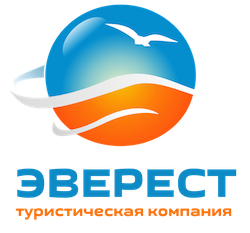 ООО ТурКомпания «Эверест+»г.Казань, ул.Московская 25/29, оф. 215моб. +7 927 413 0980e-mail:Everest-116@mail.ru